华中农业大学人文社科楼项目工程总承包(EPC )跟踪日志1、工程概况：本项目建设用地面积18864.67平方米，总建筑面积 32493 平方米，地上建筑面积约27793 平方米，地下建筑面积约 4700 平方米。地上共7层，地下1层。建筑高度 35.10米（建筑物室外地面到女儿墙顶）。2、承包人：中建三局集团有限公司、中衡设计集团股份有限公司(联合体)。3、合同金额：建筑安装工程费（含税）：人民币（大写)壹亿叁仟壹佰叁拾万元整（¥131300000.00元）。适用税率： 9 %，税金为人民币（大写)壹仟零壹拾捌万零柒佰叁拾叁元玖角肆分 （¥ 10180733.94元），其中暂列金额（含税）：人民币（大写)捌佰万元整（¥8000000.00元）。（注：建筑安装工程费（不含暂列金额）投标报价下浮率11.29 %）。4、合同工期：750日历天。跟踪单位：中正信咨询集团有限公司跟踪人员： 詹卫军  柳军    跟踪时间：2024年1月8日--2024年1月14日跟 踪 日 志 跟 踪 日 志工程名称：华中农业大学人文社科楼项目工程工程名称：华中农业大学人文社科楼项目工程工程名称：华中农业大学人文社科楼项目工程日期：2024年1月9日星期五记录人：柳军施工进度：工地门口硬化：双层双向钢筋网，200厚混凝土工地围墙外电缆沟施工（旧盖板利用）.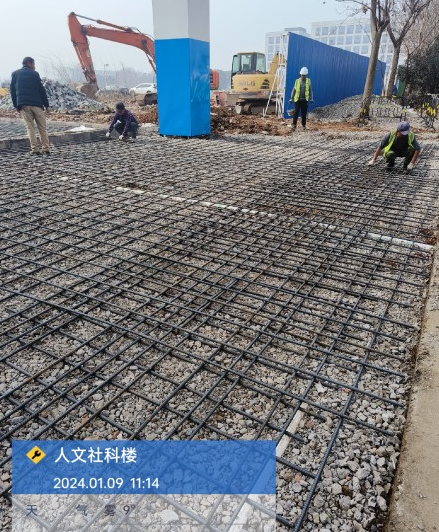 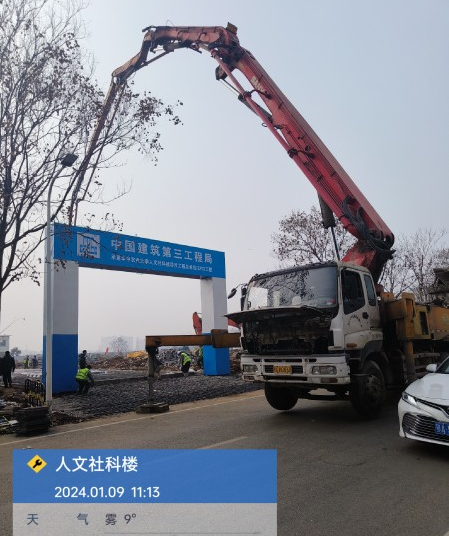 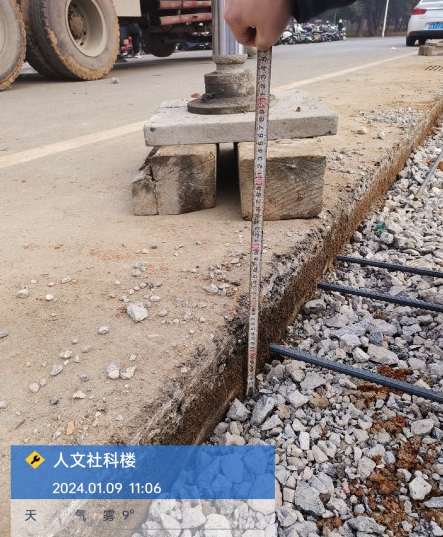 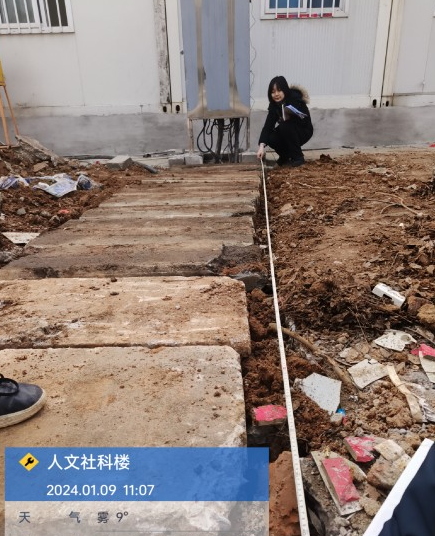 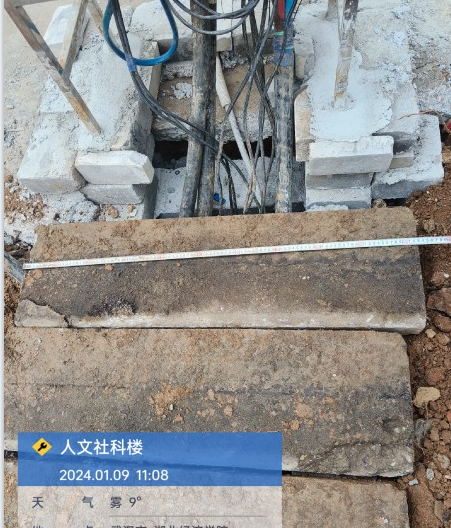 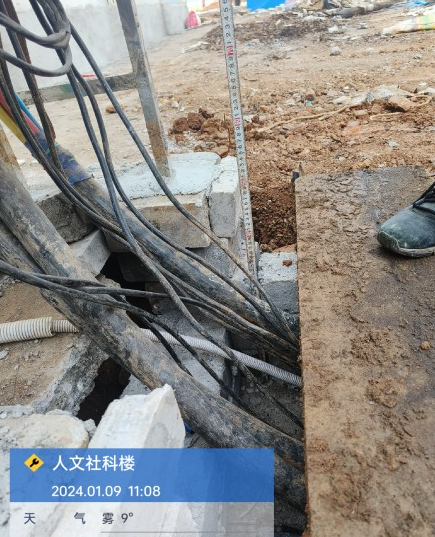 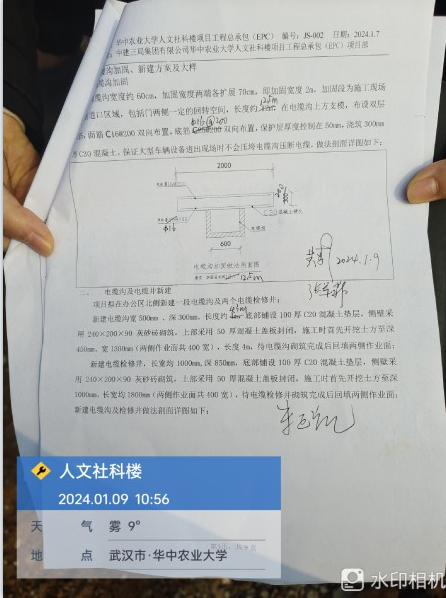 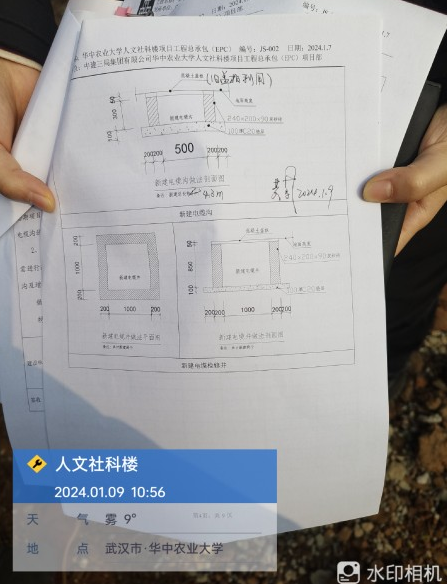 施工进度：工地门口硬化：双层双向钢筋网，200厚混凝土工地围墙外电缆沟施工（旧盖板利用）.施工进度：工地门口硬化：双层双向钢筋网，200厚混凝土工地围墙外电缆沟施工（旧盖板利用）.工程名称：华中农业大学人文社科楼项目工程工程名称：华中农业大学人文社科楼项目工程工程名称：华中农业大学人文社科楼项目工程日期：2024年1月12日星期五记录人：柳军施工进度：第一次工地监理例会，学校对于基坑支护要求尽快进行专家评审及图纸会审，监理要求尽快报送基坑支护、土方开挖施工方案等现场原有道路需破除，破除混凝土深度20cm.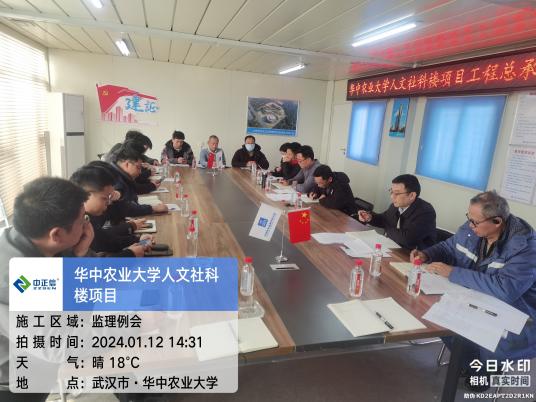 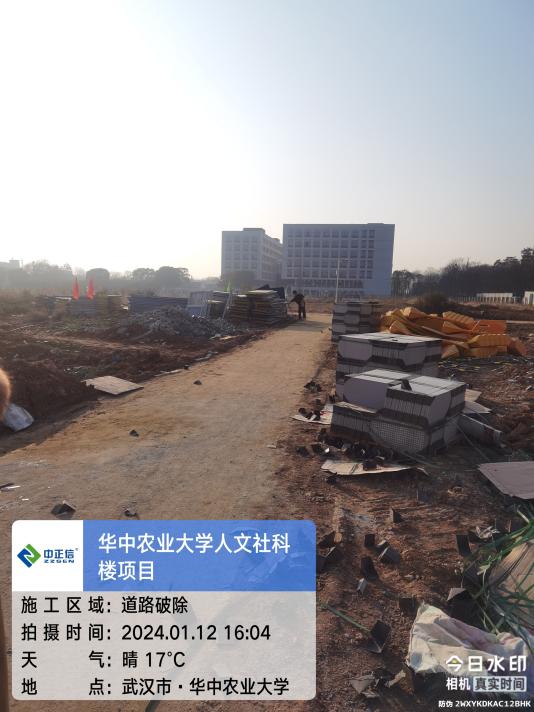 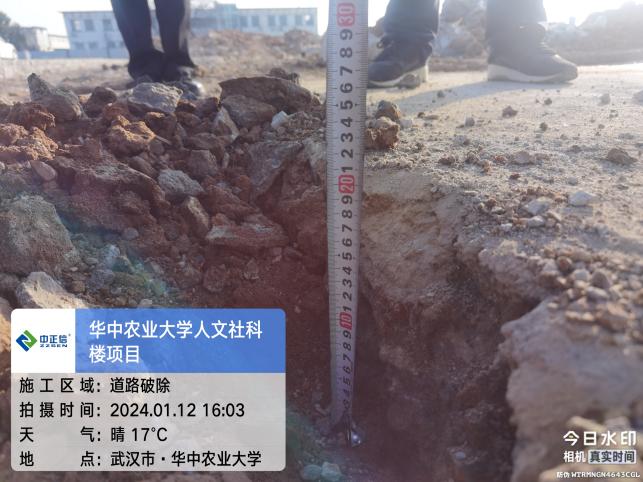 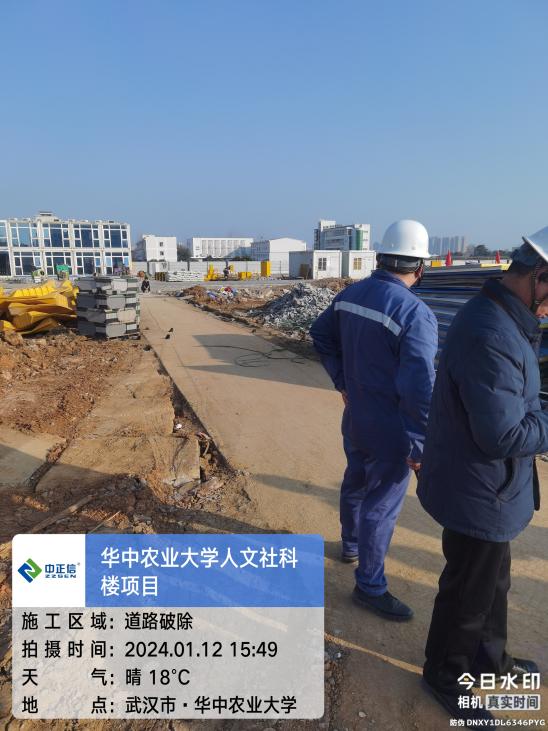 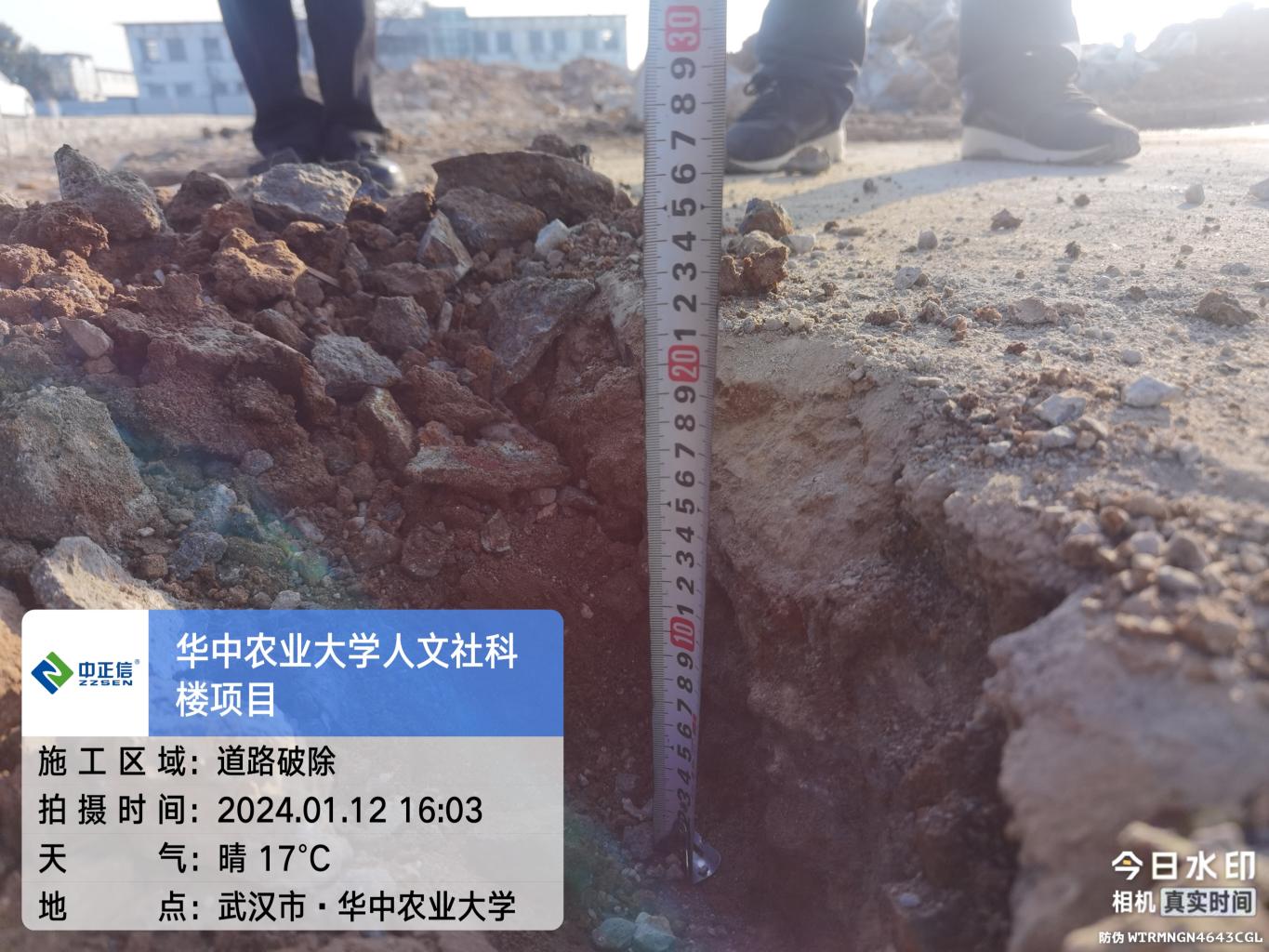 施工进度：第一次工地监理例会，学校对于基坑支护要求尽快进行专家评审及图纸会审，监理要求尽快报送基坑支护、土方开挖施工方案等现场原有道路需破除，破除混凝土深度20cm.施工进度：第一次工地监理例会，学校对于基坑支护要求尽快进行专家评审及图纸会审，监理要求尽快报送基坑支护、土方开挖施工方案等现场原有道路需破除，破除混凝土深度20cm.